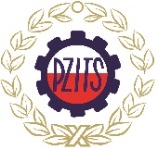 DEKLARACJA CZŁONKOWSKAProszę o przyjęcie mnie w poczet członków Polskiego Zrzeszenia Inżynierów i Techników Sanitarnych Oddział w Koszalinie Moje dane osobowe:imię i nazwisko (oraz nazwisko rodowe):…………………………………………………………………………………………..data urodzenia: ……………………………………………………………………………………………………………………………….adres zamieszkania (oraz adres do korespondencji, jeżeli nie są tożsame): ………………
………………………………………………………………………………………………………………………………………………………….numer telefonu: …………………………………………… adres e-mail: ……………………………………………………….…..wykształcenie (techniczne /mgr inżynier, inżynier, technik/), inne (jakie): …………………………………………………………………………………………………………………………………………………..…….zawód wykonywany i miejsce pracy: ……………………………..……………………………………………………………………………………………………………………………………………………………………………………………………………………………………………………………………………………uzyskane uprawnienia zawodowe: …………………………………………………………………………………………………..…………………………………………………………………………………………………………………………………………………………znajomość języków obcych: …………………………………………………………………………………………………………….Zobowiązuję się do przestrzegania postanowień Statutu PZITS.Wyrażam zgodę na przetwarzanie moich danych osobowych przez PZITS w celu przyjęcia mnie 
w poczet członków. Jednocześnie oświadczam, że zapoznałem się/zapoznałam się z załącznikiem 
nr 7A do Polityki Ochrony Danych Osobowych (http://pzits.pl/7a/) .Uchwała/Decyzja Zarządu Oddziału ………………….. 
w sprawie przyjęcia ww. kandydata na członka PZITSPostanowiono:.......................................................................................................................................Podpisy członków Zarządu:miejscowośćdatawłasnoręczny podpisCzłonkowie wprowadzający: Imię i nazwiskoPodpis1.2.(podpis prezesa Oddziału PZITS)